Ezekhez valóban van jogod? Vagy ezek csak az Egyesült Nemzetek Szervezetének „nagy szavai”? Mit is jelentenek ezek a mindenkori hatalomtól, a szabályokat alkotóktól elvárt jogok? És vajon ki biztosítja ezeket egy demokráciában? Ezek a jogaim az iskolában is megvannak?A feliratok elérik céljukat. Téged is el kezdenek érdekelni a gyermekek jogai/a különféle gyermekjogi kérdések. Az alábbi kérdésekre keresed a választ:1. Mikor fogadta el az ENSZ a gyermekjogi egyezményt? Magyarország mikor csatlakozott hozzá?2. Melyik cikkely biztosítja az oktatáshoz való jogot?3. A tanulással kapcsolatban milyen jogaid vannak?4. Ezek összhangban vannak-e iskolád házirendjével?A szófelhő ad kulcsfogalmakat, de hogyan tudnád azokat hasznosítani a kérdések megválaszolásában? A következőkben négy segítő részfeladatot kapsz. A kérdésekre adott válaszokat az 5. kérdésnél tudod megadni.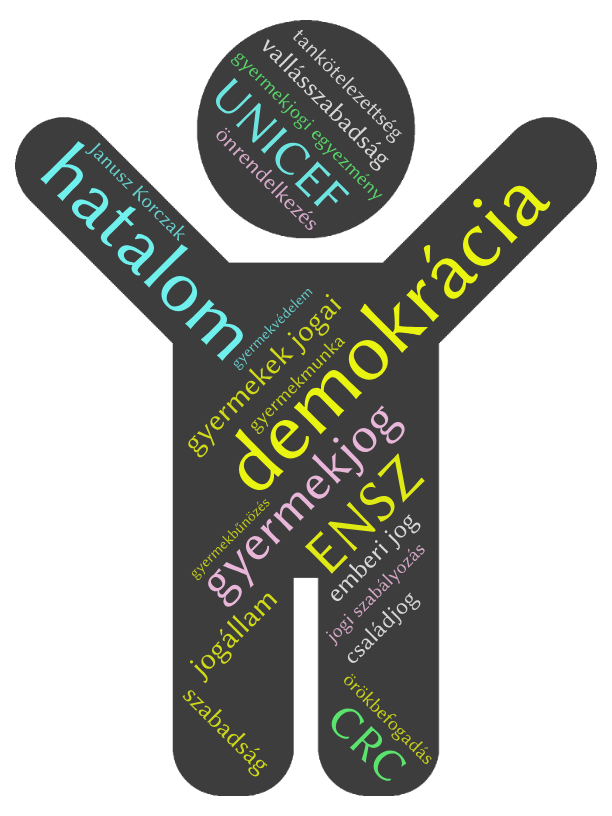 Kedves könyvtárakat ismerő tanuló!* * *November 20-án az iskolába utazva a jármű oldalán ezt a szófelhőt látod, felszállás után pedig a következőket mondta be egy gyerekhang:Jogom van beleszólni a saját életembe!Jogom van a bennem rejlő lehetőségek kibontakoztatásához!Jogom van az életben maradáshoz, a jólléthez!Jogom van a védelemhez!3.Keress az interneten is! a) Hol/mivel kerestél az interneten?b) Milyen keresőkérdés adott választ a 3. kérdésre?c) Nyilván több találatra is rákattintottál. Milyen szempontok alapján választottad ki a relevánsat?Írj két szempontot, és indokold meg!Keress az interneten is! a) Hol/mivel kerestél az interneten?b) Milyen keresőkérdés adott választ a 3. kérdésre?c) Nyilván több találatra is rákattintottál. Milyen szempontok alapján választottad ki a relevánsat?Írj két szempontot, és indokold meg!Keress az interneten is! a) Hol/mivel kerestél az interneten?b) Milyen keresőkérdés adott választ a 3. kérdésre?c) Nyilván több találatra is rákattintottál. Milyen szempontok alapján választottad ki a relevánsat?Írj két szempontot, és indokold meg!Keress az interneten is! a) Hol/mivel kerestél az interneten?b) Milyen keresőkérdés adott választ a 3. kérdésre?c) Nyilván több találatra is rákattintottál. Milyen szempontok alapján választottad ki a relevánsat?Írj két szempontot, és indokold meg!Keress az interneten is! a) Hol/mivel kerestél az interneten?b) Milyen keresőkérdés adott választ a 3. kérdésre?c) Nyilván több találatra is rákattintottál. Milyen szempontok alapján választottad ki a relevánsat?Írj két szempontot, és indokold meg!Keress az interneten is! a) Hol/mivel kerestél az interneten?b) Milyen keresőkérdés adott választ a 3. kérdésre?c) Nyilván több találatra is rákattintottál. Milyen szempontok alapján választottad ki a relevánsat?Írj két szempontot, és indokold meg!78.78.Keress az interneten is! a) Hol/mivel kerestél az interneten?b) Milyen keresőkérdés adott választ a 3. kérdésre?c) Nyilván több találatra is rákattintottál. Milyen szempontok alapján választottad ki a relevánsat?Írj két szempontot, és indokold meg!Keress az interneten is! a) Hol/mivel kerestél az interneten?b) Milyen keresőkérdés adott választ a 3. kérdésre?c) Nyilván több találatra is rákattintottál. Milyen szempontok alapján választottad ki a relevánsat?Írj két szempontot, és indokold meg!Keress az interneten is! a) Hol/mivel kerestél az interneten?b) Milyen keresőkérdés adott választ a 3. kérdésre?c) Nyilván több találatra is rákattintottál. Milyen szempontok alapján választottad ki a relevánsat?Írj két szempontot, és indokold meg!79.79.Keress az interneten is! a) Hol/mivel kerestél az interneten?b) Milyen keresőkérdés adott választ a 3. kérdésre?c) Nyilván több találatra is rákattintottál. Milyen szempontok alapján választottad ki a relevánsat?Írj két szempontot, és indokold meg!Keress az interneten is! a) Hol/mivel kerestél az interneten?b) Milyen keresőkérdés adott választ a 3. kérdésre?c) Nyilván több találatra is rákattintottál. Milyen szempontok alapján választottad ki a relevánsat?Írj két szempontot, és indokold meg!Keress az interneten is! a) Hol/mivel kerestél az interneten?b) Milyen keresőkérdés adott választ a 3. kérdésre?c) Nyilván több találatra is rákattintottál. Milyen szempontok alapján választottad ki a relevánsat?Írj két szempontot, és indokold meg!80.80.Keress az interneten is! a) Hol/mivel kerestél az interneten?b) Milyen keresőkérdés adott választ a 3. kérdésre?c) Nyilván több találatra is rákattintottál. Milyen szempontok alapján választottad ki a relevánsat?Írj két szempontot, és indokold meg!Keress az interneten is! a) Hol/mivel kerestél az interneten?b) Milyen keresőkérdés adott választ a 3. kérdésre?c) Nyilván több találatra is rákattintottál. Milyen szempontok alapján választottad ki a relevánsat?Írj két szempontot, és indokold meg!Keress az interneten is! a) Hol/mivel kerestél az interneten?b) Milyen keresőkérdés adott választ a 3. kérdésre?c) Nyilván több találatra is rákattintottál. Milyen szempontok alapján választottad ki a relevánsat?Írj két szempontot, és indokold meg!81.81.Keress az interneten is! a) Hol/mivel kerestél az interneten?b) Milyen keresőkérdés adott választ a 3. kérdésre?c) Nyilván több találatra is rákattintottál. Milyen szempontok alapján választottad ki a relevánsat?Írj két szempontot, és indokold meg!Keress az interneten is! a) Hol/mivel kerestél az interneten?b) Milyen keresőkérdés adott választ a 3. kérdésre?c) Nyilván több találatra is rákattintottál. Milyen szempontok alapján választottad ki a relevánsat?Írj két szempontot, és indokold meg!Keress az interneten is! a) Hol/mivel kerestél az interneten?b) Milyen keresőkérdés adott választ a 3. kérdésre?c) Nyilván több találatra is rákattintottál. Milyen szempontok alapján választottad ki a relevánsat?Írj két szempontot, és indokold meg!82.82.Keress az interneten is! a) Hol/mivel kerestél az interneten?b) Milyen keresőkérdés adott választ a 3. kérdésre?c) Nyilván több találatra is rákattintottál. Milyen szempontok alapján választottad ki a relevánsat?Írj két szempontot, és indokold meg!Keress az interneten is! a) Hol/mivel kerestél az interneten?b) Milyen keresőkérdés adott választ a 3. kérdésre?c) Nyilván több találatra is rákattintottál. Milyen szempontok alapján választottad ki a relevánsat?Írj két szempontot, és indokold meg!Keress az interneten is! a) Hol/mivel kerestél az interneten?b) Milyen keresőkérdés adott választ a 3. kérdésre?c) Nyilván több találatra is rákattintottál. Milyen szempontok alapján választottad ki a relevánsat?Írj két szempontot, és indokold meg!83.83.Keress az interneten is! a) Hol/mivel kerestél az interneten?b) Milyen keresőkérdés adott választ a 3. kérdésre?c) Nyilván több találatra is rákattintottál. Milyen szempontok alapján választottad ki a relevánsat?Írj két szempontot, és indokold meg!Keress az interneten is! a) Hol/mivel kerestél az interneten?b) Milyen keresőkérdés adott választ a 3. kérdésre?c) Nyilván több találatra is rákattintottál. Milyen szempontok alapján választottad ki a relevánsat?Írj két szempontot, és indokold meg!Keress az interneten is! a) Hol/mivel kerestél az interneten?b) Milyen keresőkérdés adott választ a 3. kérdésre?c) Nyilván több találatra is rákattintottál. Milyen szempontok alapján választottad ki a relevánsat?Írj két szempontot, és indokold meg!84.